SIDEEQUE 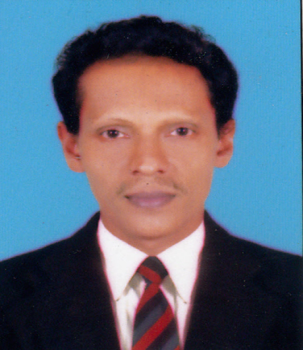 Sideequeu.374572@2freemail.com 5.6 Years of experience in Administration & Training Field  Bachelor Degree in Economics Good communication skills, adaptability & understanding of Insurance and administration functions.To work in a challenging and conducive atmosphere which emphasizes my skill and to continuously learn and grow amidst new challenges where my efficiency and efforts can be utilized for the benefit of the companyn Bachelor Degree in EconomicsDiploma in Front Office OperationDiploma in Computer EducationNational Certification in Financial Market (NCFM)Certificate of Excellence (IRDA Pass percentage)Rank One in Palakkad cluster for Super Sprint.Rank Two in Palakkad cluster for WRP…………..,2009-2010-Recognition from Team Kerala for Super SprintSelf-confident, self-disciplined and diligent person.Human relation attitude, leadership & foresight skills.Straight forward & digital nature.Honesty & positive thinker with optimistic & practical approach towards problems.DeclarationI hereby declare that all the information furnished above is true to the best of my knowledge                                                                                                       Yours faithfullyOrganization ICICI Prudential Co. Duration 2008 to 2015DesignationAdministrator cum TrainerCompany ProfileICICI Prudential Life insurance company is one of the largest insurance company in India. Company also established in general insurance sector  Job ProfileSupport day to day administrative activitiesCoordinating with Head office and sending instruction to bank  Give support to the customers for speedy settlement of claimAdvise customer for all claim before submit the documents Review the insurance documents and final check before going to login the policy  Coordinate with regional office in order to speed up claim and servicesPreparing Training Materials and documents  Providing detailed training to Advisors as and when required  Introduce new products and its benefits Help advisors for online exam of IRDAMake all the arrangements in the training hall to conduct trainingWork with other departments to ensure for timely and accurate informationOrganization Akshaya IT Program Malappuram-KeralaDuration March 2003 to April 2006DesignationAdministrator cum Accountant Company ProfileSemi Government undertaking center provides IT related services to the public Proficiency                       In Specific JobsCoordinate with local Akshaya center within the region Responsible of all Office Related Work.Preparing the payment report.Preparing and typing Business letters, QuotationsTrouble shooting computerWork with other departments to ensure timely and accurate information.Assist in the preparation of yearend audit files and analysisOther relevant works associated with Book KeepingMaintaining files Maintain office supplies inventories.Performs variety of clerical duties.Providing General Government service Like Electricity and  Telephone Payment Computer LanguagesMs Office & Good Typing Skills Date of Birth15/05/1970Languages KnownEnglish, Hindi, MalayalamVisa StatusVisit VisaSexMaleReligion Islam, Muslim 